Publicado en Madrid el 04/06/2020 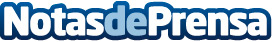 En 2030 dos tercios de los empleos demandados serán propios de la formación profesional según cursos CCCLa formación a distancia se consolida como una modalidad de calidad óptima para el reciclaje profesional de muchos trabajadores y demandantes de empleoDatos de contacto:Cursos CCChttps://www.cursosccc.com/900 20 21 28Nota de prensa publicada en: https://www.notasdeprensa.es/en-2030-dos-tercios-de-los-empleos-demandados Categorias: Nacional Medicina Industria Farmacéutica Educación E-Commerce Recursos humanos Formación profesional Cursos http://www.notasdeprensa.es